Cricket Wales Junior Competitions Organiser 
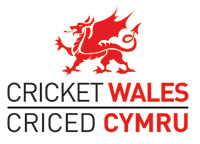 A vacancy has arisen within Cricket Wales for a Junior Competitions Organiser to lead the successful delivery of the below competitions in Wales.Cricket Wales is the National Governing Body for junior and senior recreational cricket in Wales and exists to lead, inspire and influence the Growth, Quality and Accessibility of Cricket in Wales. Our vision is ‘Cricket capturing the imagination of Wales.’   This is a part-time role working mainly between January and September.   Please find below a job description and person specification.   To apply, please forward a CV and covering letter which shows your relevant experience to kerry.lloyd@cricketwales.org.uk Closing date for applications – 27th November 2019Remuneration is £5,500 per annum on an employed or consultancy basisJOB DESCRIPTION 
Reporting to: 	Cricket Wales Development Manager                       

Main Responsibility          
to oversee the successful delivery of the below competitionsResponsibilities to support the above outcome: The competition organiser will:-Provide a first class competition service to participating clubs and schools. Generate fixtures on play-cricket and encourage participation and broadcast to the cricket network. Pro-actively monitor fixture completion.Act as the single point of contact for all competition matters. Ensure entrants are aware of and abide by all rules and regulations.Encourage participating teams to ‘Get the Game On’. Ensure participating teams get access to competition progress updates and relevant competition resources e.g. activation packs. Provide general administrative support through Play Cricket and promote this clearly to all participants. Liaise with key stakeholders and especially staff, including but not limited to, clubs, school and leagues.  Liaise with Cricket Wales’ head office to ensure integration with other competitions and activities, including:-A weekly report of progress throughout the playing season. Integration of Welsh Cup Finals and Pathway Fixtures.Encourage all qualifying rounds to be completed by the end of school summer termIn the case of the ECB U19 T20 competition: to encourage clubs through timely roadshows to provide the best possible match day experience (e.g. team names, coloured clothing, music, PA announcements, match programmes and blast points.)ensure relevant pre-season captains' meetings take place and facilitate Cricket Activator courses to support competition delivery where appropriate. Background on the competitionsFor Information on other competitions not in the scope of this role:Welsh Cups junior clubs U13s & U15sECB Junior Clubs Cups U13s & U15sECB U19 Competition Coordinator and Finals Schools Kwik Cricket: South Wales Finals                Oversight joint work with City Cup   (Cardiff & Newport & Swansea) and Cardiff Cohesion CupAttend meetings and complete monitoring and other reports as required by participating funding partners.
PERSON SPECIFICATIONWelsh Cups junior clubs U13s & U15sClubs in Wales are invited to take part in a 20 over knockout competition; where possible finals are played at Sophia Gardens. Four geographical zones are created.ECB Junior Clubs Cups U13s & U15sJunior Leagues are invited to send their stronger clubs in Wales to take part in this ECB 20 over knockout competition which leads to ECB finals in the summer.ECB U19 T20 Competition Clubs are encouraged to organise U19 20 matches in order to support the transition of juniors to senior league cricket, setting up of geographical zones and fixtures on play-cricket. This involves captains meeting pre-season and finals organisation. Schools Kwik Cricket: South Wales Finals Coordinator.               Area teams set up local and regional finals for schools to take part. This leads to a finals at Sophia Gardens where possible. City CupThe ECB City Cup aims to engage young people living in inner cities throughout England, helping to retain young players who might otherwise been lost to the game due to; access issues, financial barriers or being late developers and therefore missing out on traditional performance pathways.Cardiff Cohesion Cup This is a competition which encourages teams form BAME backgrounds to take part and play in Cardiff. It is organised in conjunction with the Cardiff Community Police Service. Lady Taverners: FinalsArea Teams set up competitions for schools to offer girls to compete in indoor cricket with their friends in the fastest growing part of the game, initially against local schools in the early rounds, then to Regional finals and then National FinalsSchools Kwik Cricket: North Wales Finals The North Wales Area team runs this part of the competition. . 